Publicado en Madrid el 20/10/2021 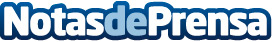 Back Market crea un Innovation Lab para controlar y mantener sus estándares de calidad Este Innovation Lab está situado en Burdeos (Francia) y permite comprobar de forma muy exhaustiva la calidad de los re-acondicionadores. Back Market, con 5 millones de clientes en todo el mundo, pretende posicionarse como el mejor experto tecnológico en la industria del reacondicionadoDatos de contacto:Rocío Ramírez+34 936 318 450Nota de prensa publicada en: https://www.notasdeprensa.es/back-market-crea-un-innovation-lab-para Categorias: Telecomunicaciones E-Commerce Recursos humanos Consumo Innovación Tecnológica http://www.notasdeprensa.es